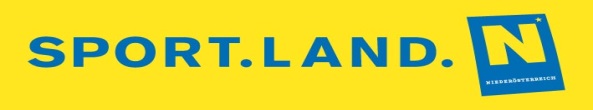 HEERESSPORTVEREIN GROSSMITTELSektion Orientierungslaufp.A.: Klaus Holzinger, Ungerfeldgasse 4a, 2540 Bad Vöslauklaus.holzinger@gmx.net	Einladung und AusschreibungMountainbike Orienteering Österreichische Staatsmeisterschaft Sprint – IOF World RankingÖsterreichische Meisterschaft Sprint             1. Austria- Cup,1. Slovakischer- und 3.Ungarischer- MTBO Cup Blumau- Neurißhof16.30081 E, 47.92974 NVeranstalter            	Österreichischer Fachverband für OrientierungslaufDurchführung		HSV Großmittel/ Sektion OLEhrenschutz		Bundesminister Mag. Gerald Klug			Landeshauptmann von NÖ Dr. Erwin Pröll			Landesrätin Dr. Petra Bohuslav			Bürgermeister Gernot Pauer, Blumau- Neurißhof			Kommandant PzGrenB 35 ObstltdG Mag. Mag (FH) Bernhard GruberWettkampfleiter	Klaus HolzingerBahnleger		Klaus KramerTech. Delegierter	Thomas WieserTreffpunkt		ab 12.30 Uhr - Blumau- Neurißhof, Wettkampfzentrum 	Sportplatz Neurißhof (ASK Blumau)Wettkampfgelände 	Militärisches Übungsgelände, flaches, teilweise offenes, teilweise dicht bewachsenes 			Waldgebiet mit vielen Ruinen. Das Wettkampfgebiet darf auch abseits					von Wegen und Spuren befahren werden. Sperrgebiete sind jedoch besonders 			zu beachten!Erster Start		14:00 UhrZielschluss		17:00 UhrKarte			GÜPl Blumau- Neurißhof, Maßstab 1: 7.500Äquidistnz. 2 m, Stand März 2015,			 Kartengröße A4Kartenzeichner	Gottfried ToblerKategorien		ÖSTM: D/H 21- Elite und World Ranking Event			ÖM: D/H – 14, D/H – 17, D/H – 20, D/H 40-, D/H 50-, 			D/H 60-, H 70-			Austria Cup: D/H 21- Kurz; und  alle Kategorien der ÖSTM und ÖM 			Rahmenbewerbe: Neulinge, Direkt/ Offen; FamilieStartberechtigt         Für Austria Cup Wertung ÖFOL-Mitgliedschaft erforderlich.                                 Für IOF World Ranking ist Registrierung über IOF Eventor erforderlich                                 ( http://eventor.orienteering.org/)                                 In den Rahmenbewerben alle startberechtigt.                                 Ausländer können in allen Klassen starten.Nenngeld		D/H- 14 und Familien, Neulinge		€ 6,--			D/H 15 – 17					€ 7,--			Alle übrigen Kategorien, Direkt/ Offen	€ 13,--			Nenngeldermäßigung ab dem 16. Läufer 10%						 ab  dem 26. Läufer 15%						 ab  Dem 41. Läufer 20%Bankverbindung	Sparkasse Baden, IBAN AT37 2020 5001 0017 8300, BIC   SPBDAT21XXX			Barzahlung ist möglich.Nennungen		mittels  ANNE (www.oefol.at/anne) bis Mittwoch, 15 04 2015;                     	mittels E- Mail an klaus.holzinger@gmx.net bis Mittwoch, 15 04 2015		IOF World Ranking: http://eventor.orienteering.org/ bis Mittwoch, 15 04 2015Spätnennungen        Garantierte Startmöglichkeit bis 5 Tage vor der Veranstaltung gegen 1,5faches                                 NenngeldNachnennungen       Beschränkte Startmöglichkeit bis unmittelbar vor dem Wettkampf gegen doppeltes                                 Nenngeld. Ummelden gilt als Nachnennen. Keine Beschränkung in den                                 Rahmenbewerben.                                 Keine Nachnennung in der ÖSTMSiegerehrung	17:00 UhrPreise		Medaillen, PokaleInformation	           Startliste ist ab Donnerstag, 23 04 15 abrufbar unter www.oefol.atUnterkünfte		www.badvoeslau.at, www.motel-verde.at	Allgemeines                 	Die Veranstaltung wird mit dem Auswertesystem SPORTident durchgeführt. SI-Karten können zum Preis von € 2,-- gemietet werden. Bei Ausfall von SI-Stationen muss mit der Zange in das Reservefeld gezwickt werden.Alle Fahrer und Fahrerinnen – auch solche, die aufgeben- müssen sich im Ziel zurückmelden	Die Veranstaltung wird nach der gültigen Wettlaufordnung des ÖFOL durchgeführtDer durchführende Verein übernimmt keinerlei Haftung für auftretende Schäden jedweder Art, auch nicht gegenüber dritten Personen. Jede(r) startet auf eigene GefahrBei einer Absage der Veranstaltung übernimmt weder der ÖFOL noch derdurchführende Verein eine Haftung für entstandene Kosten.Die Teilnehmer  und Teilnehmerinnen am Wettkampf erklären sich mit der Veröffentlichung von Fotos, die beim Wettkampf gemacht werden, einverstanden. Helmpflicht  für alle Teilnehmer; die StVO ist einzuhaltenAb sofort besteht im Wettkampfgebiet TRAININGSVERBOT.Der Wettkampfleiter:Klaus Holzinger e.h.